VYZVY NA DOMA, KTORÉ MôŽEŠ SPRAVIŤ  PO ONLINE VYUČOVANÍ1.  Zatlieskaj si, že si to zvládol/zvládla2. Vypni počítač a zacvič si ( 5 drepov, 5 výskokov, 5 brušákov, 1 minútu beh na mieste ,  krúženie rukami, krúženie trupom a krúženie hlavou)3. Venuj sa aktivitám, ktoré ťa bavia, napĺňajú.  ( kreslenie, počúvanie hudby, učenie sa jazykov,  hra na hudobný nástroj, čítanie a pod)4. Pomôž rodičom,  či už v podobe upratovania, vynášania smetí a pod. 5.  Choď sa každý deň aspoň na pár minút prejsť ( zavolaj aj kamaráta) 6.  Neponocuj a choď si ľahnúť skôr, nech si tvoje telo dostatočne oddýchneBONUS : NEZABUDNI SA USMIEVAŤ A NEŠETRI PEKNÝM SLOVOM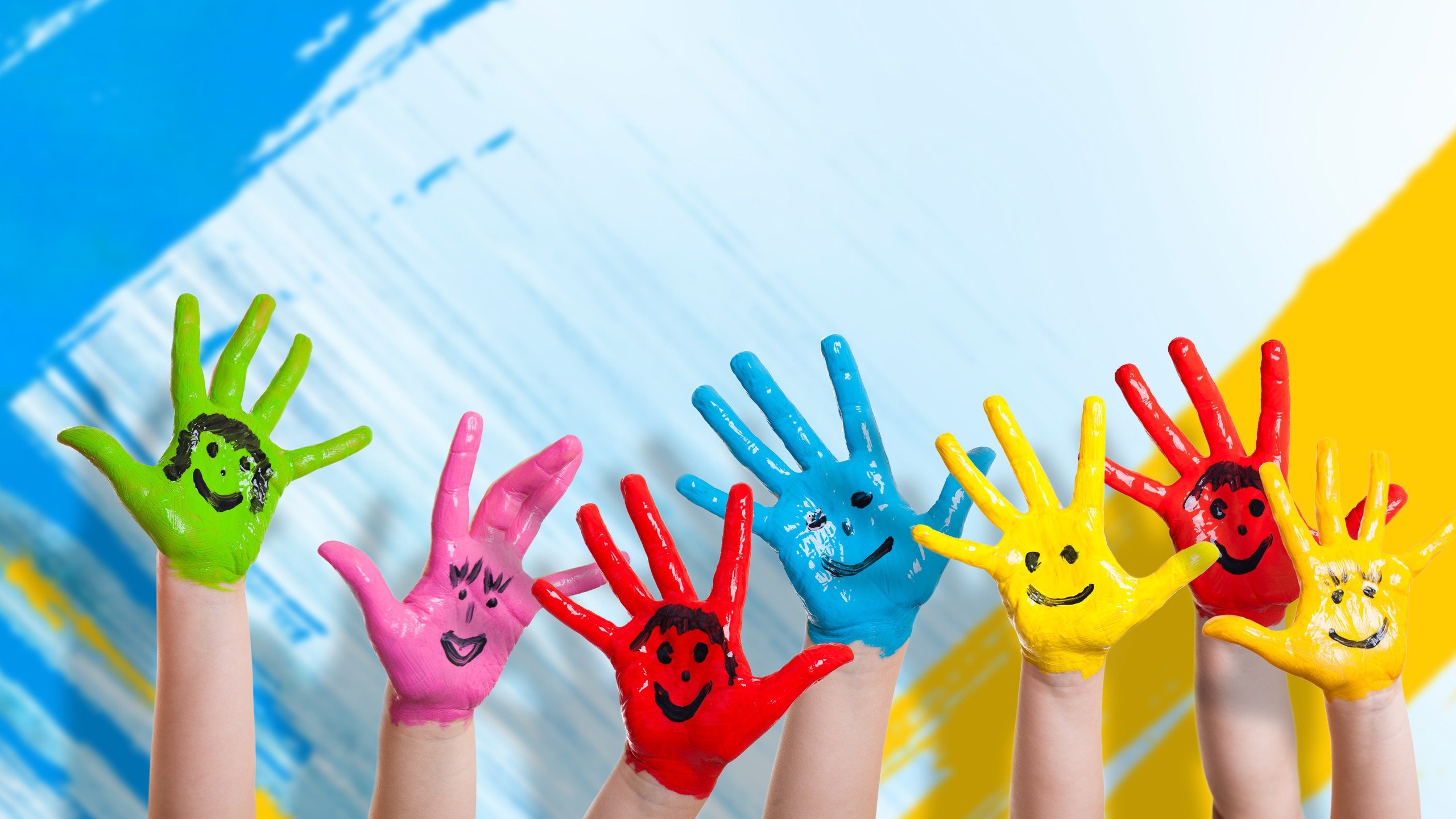 